ΒΗΜΑ 1Είσοδος στη σελίδα με τη διεύθυνση http://trikalacity.e-politis.gr/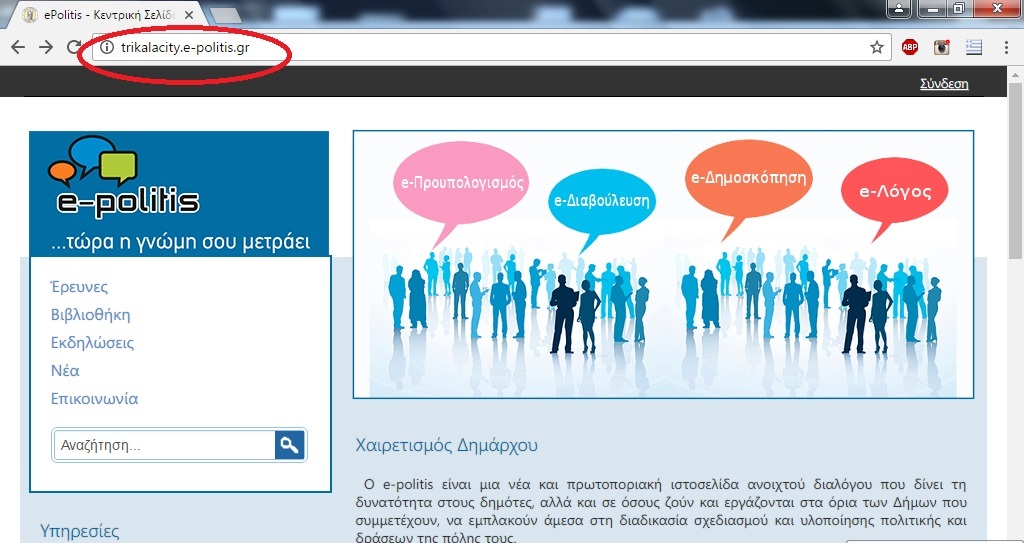 ΒΗΜΑ 2Σύνδεση στο πάνω δεξιά μέρος της οθόνηςΠΡΟΣΟΧΗ: Μπορεί να ψηφίσει και μη συνδεδεμένος χρήστης. Απλώς, όποιος συνδέεται, παραμένει ενεργός με τον προσωπικό του λογαριασμό και για τις υπόλοιπες διαβουλεύσεις.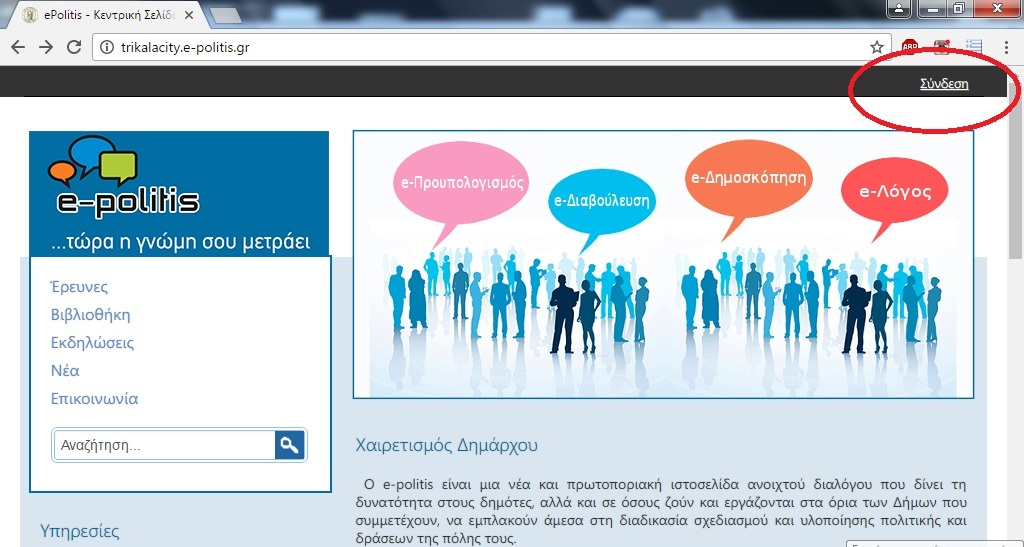 ΒΗΜΑ 3Εισάγουμε διεύθυνση email και προσωπικό κωδικό και στη συνέχεια προχωρούμε στη δημιουργία λογαριασμού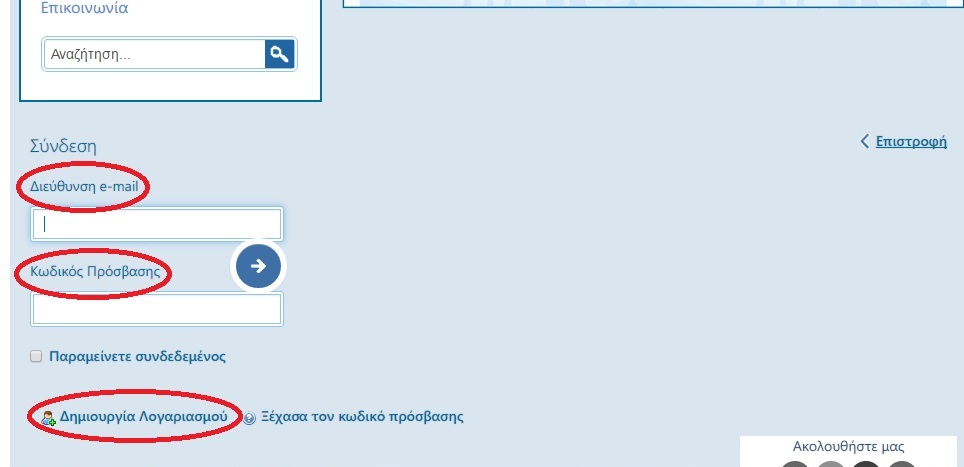 ΒΗΜΑ 4Δημιουργία λογαριασμού με τα προσωπικά μας στοιχεία 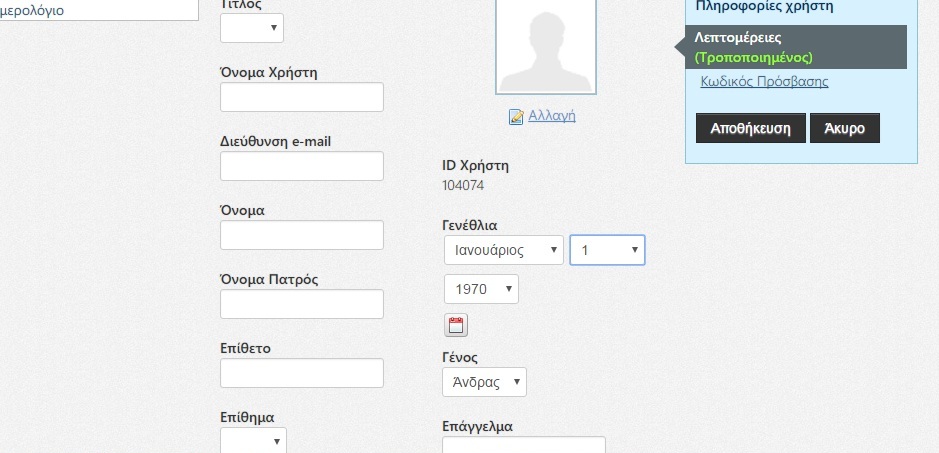 (τα στοιχεία τροποποιούνται από την επιλογή Πίνακας Ελέγχου στο άνω αριστερά μέρος της σελίδας)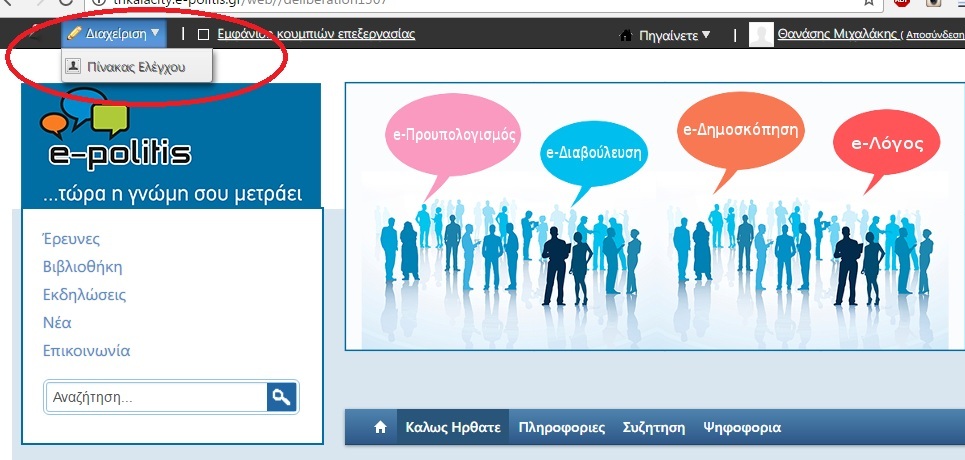 Πατώντας την επιλογή Ο Λογαριασμός μου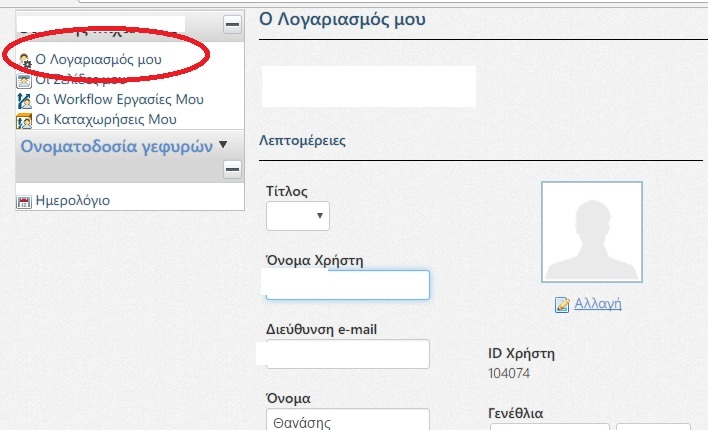 ΒΗΜΑ 5Στο κάτω μέρος της σελίδας επιλέγουμε στην ενότητα Ενεργές Διαβουλεύσεις, τη διαβούλευση που είναι ενεργή: Ανάπλαση λαϊκής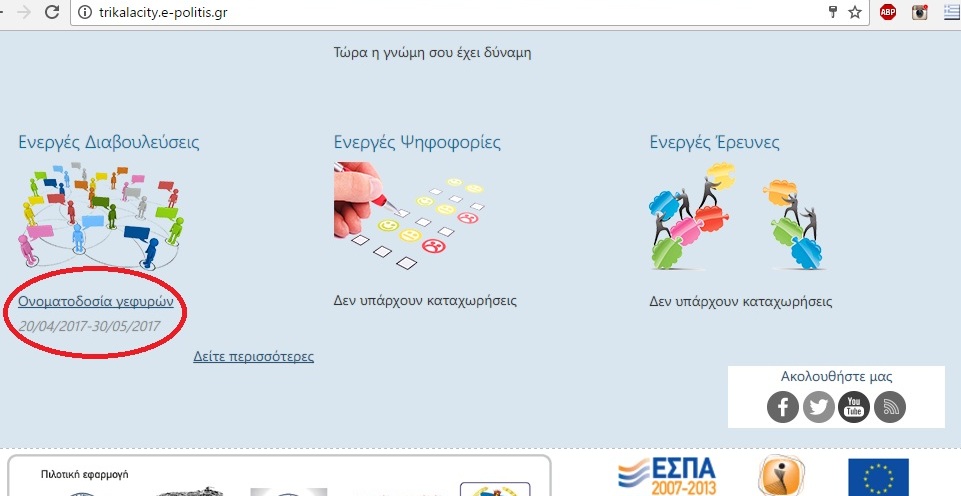 ΒΗΜΑ 6Επιλέγουμε «Συζήτηση» για να μετάσχουμε στη διαβούλευση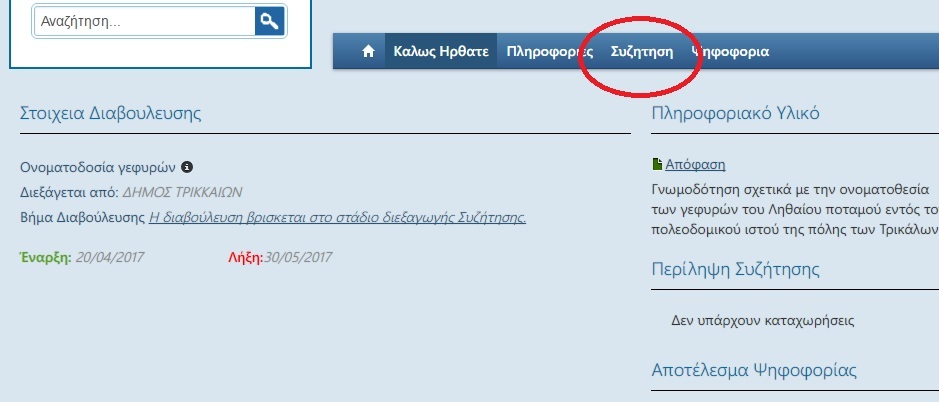 ΒΗΜΑ 7 Επιλέγουμε «νέα συζήτηση» για να ανοίξει το σχετικό πεδίο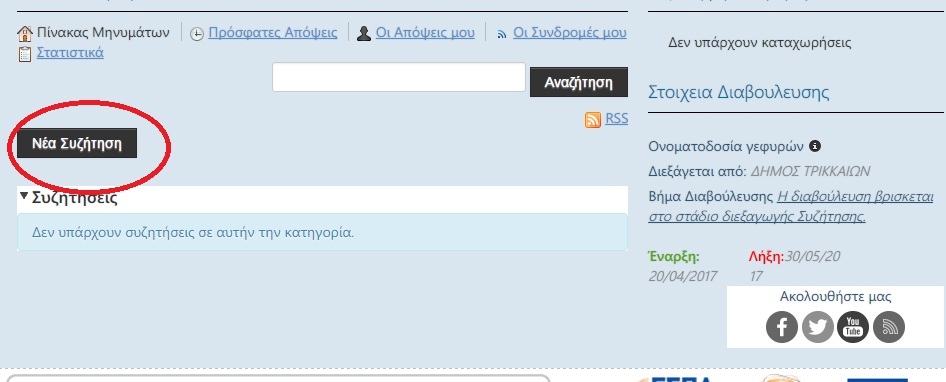 ΒΗΜΑ 8Ψηφίζουμε 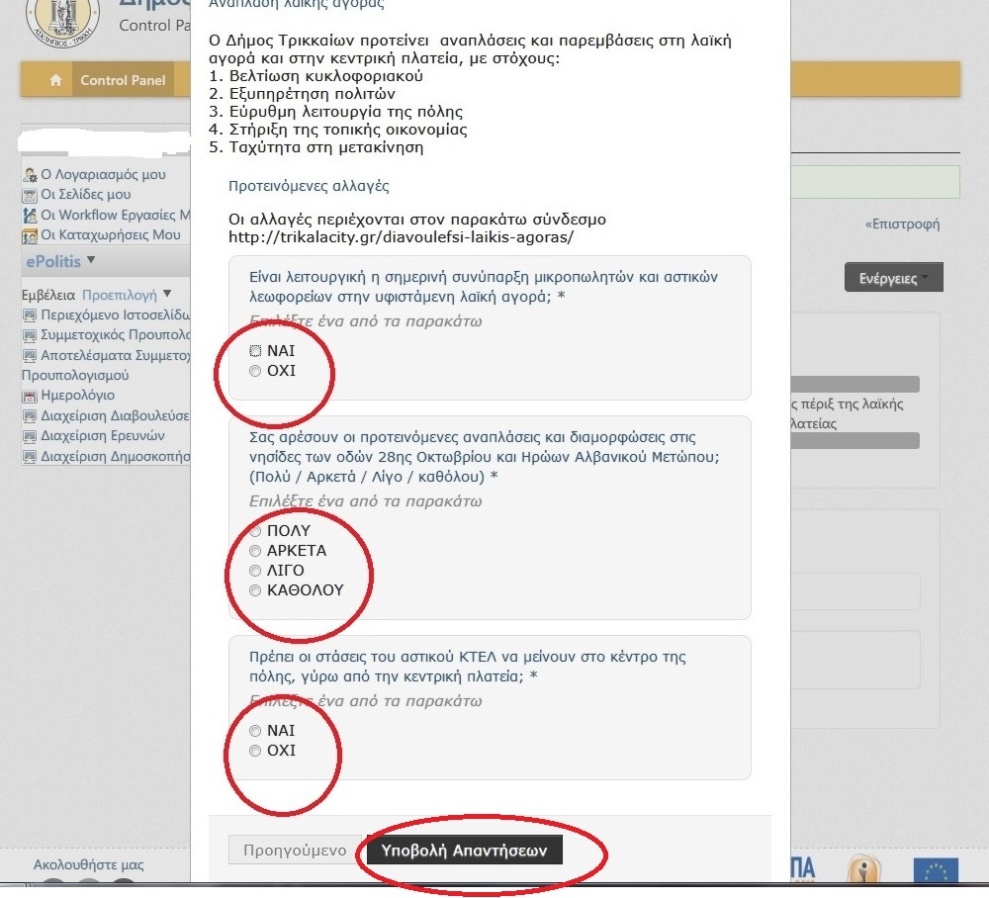 Ο μη εγγεγραμμένος χρήστης παραλείπει τα βήματα 2, 3, 4.ΕΝΑΛΛΑΚΤΙΚΗ ΛΥΣΗΕναλλακτικά, μπορούμε να επιλέξουμε για είσοδο στο σύστημα, το εικονίδιο e-διαβούλευση, στο μέσον της σελίδας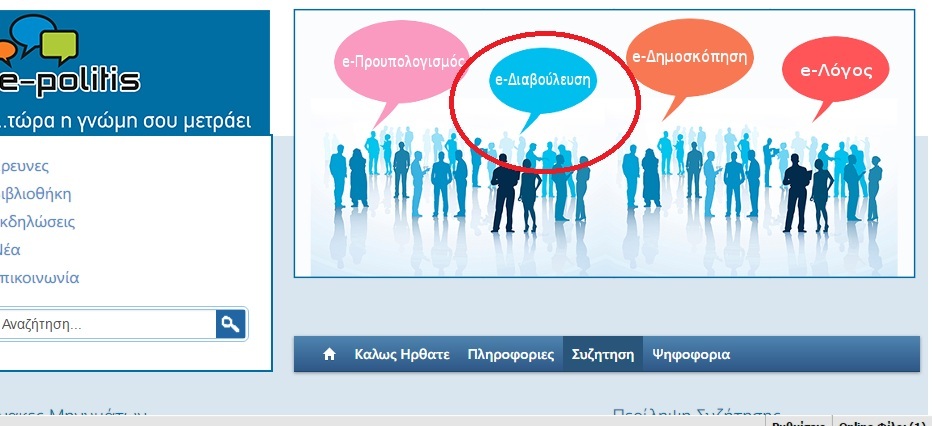 Στη συνέχεια επιλέγουμε το εικονίδιο «Συμμετοχή»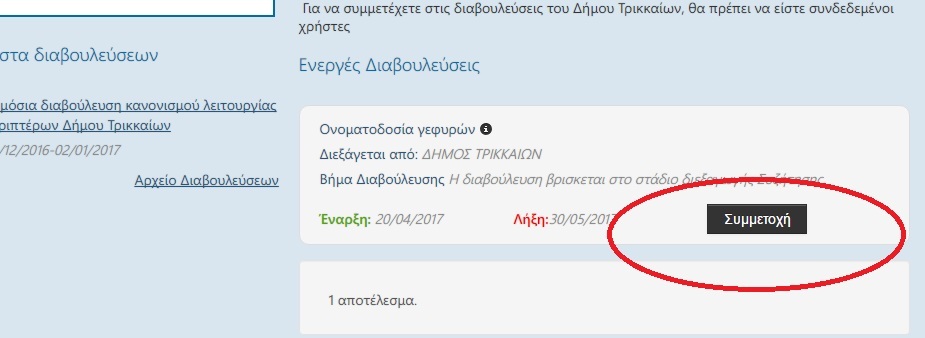 Και ακολουθούμε τα βήματα εγγραφής ή άμεσης ψηφοφορίας.Σημειώνεται ότι την εισήγηση και την διεύθυνση για συμμετοχή στη διαβούλευση μπορεί να βρει ο κάθε ενδιαφερόμενος και από την ιστοσελίδα του Δήμου Τρικκαίων trikalacity.gr στην ενότητα «Συμμετέχω».